APERTE LE ISCRIZIONI ALLO “SCI CLUB AVVENIRE”Sono aperte le iscrizioni ai corsi promozionali di sci per la stagione invernale 2016/17, organizzati dall’ASD “Sci Club Avvenire”, affiliata al Comitato regionale UISP.Lo Sci Club è “rinato” nella stagione 2008/2009 raccogliendo il testimone dello storico Sci Club Avvenire che interruppe l’attività circa 15 anni fa. Lo sci club fino agli anni ’90 è stato affiliato alla FISI-ASIVA e svolgeva anche attività agonistica ed era, con circa 700 tesserati tra amatori, atleti e maestri, uno dei maggiori in regione. Oggi lo sci club svolge attività non agonistica mirata su piccoli gruppi ed è orientato anche ad attività ludico ricreative come, ad esempio, la Festa della Neve e il raduno Nazionale (settimana bianca) NEVEUISP che da oltre 30 anni riunisce, in modo itinerante, oltre 1500 UISPINI da tutta Italia in località alpine ogni anno diverse.Il Comitato Regionale UISP sostiene lo spirito che anima lo sci club di oggi e in questo senso l’ASD collabora con l’UISP Coordinamento Nazionale Neve, tutti impegnati nell’obiettivo di ripetere la positiva esperienza di NEVEUISP 2015 (settimana bianca abbinata al Campionato Italiano UISP di Sci, tenutasi a La Thuile) che ritornerà in Valle sempre a La Thuile a inizio Marzo del 2018.Nelle otto stagioni passate lo staff dello sci club è cresciuto, si è consolidato e ha maturato un’offerta che vuole tener conto della qualità a costi sostenibili.Il confronto dei risultati negli anni illustra piccoli numeri, ancora in crescita che si attestano a circa 90 allievi con quasi 600 ore di corso erogate, e attività ludiche svolte sulla neve. Molti allievi che si aggiungono ogni anno ai fedelissimi della prima ora.Per la stagione 2016/2017 viene confermato il corso del Mercoledì pomeriggio con trasporto da e per Aosta seguito da un Maestro che si prenderà carico del trasporto e con la possibilità di attivare tre mini gruppi distinti nella fascia oraria 14.00 - 16.30.Quest’anno i corsi passano sa 12 a 15 lezioni con tariffe ancor più vantaggiosi.Le iscrizioni sono aperte. Per informazioni contattare lo sci club direttamente con una e-mail alla casella sci.aosta@uisp.it.							         			        VERDUCI MassimoPresidente Sci Club AvvenireSi allega brochure	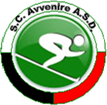 A.S.D. Sci Club Avvenire C.so Lancieri 41-A - 1100 Aostacasella sci.aosta@uisp.itCod. fisc. 91053960075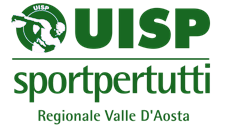 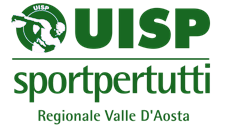 